Dylan’s Selfie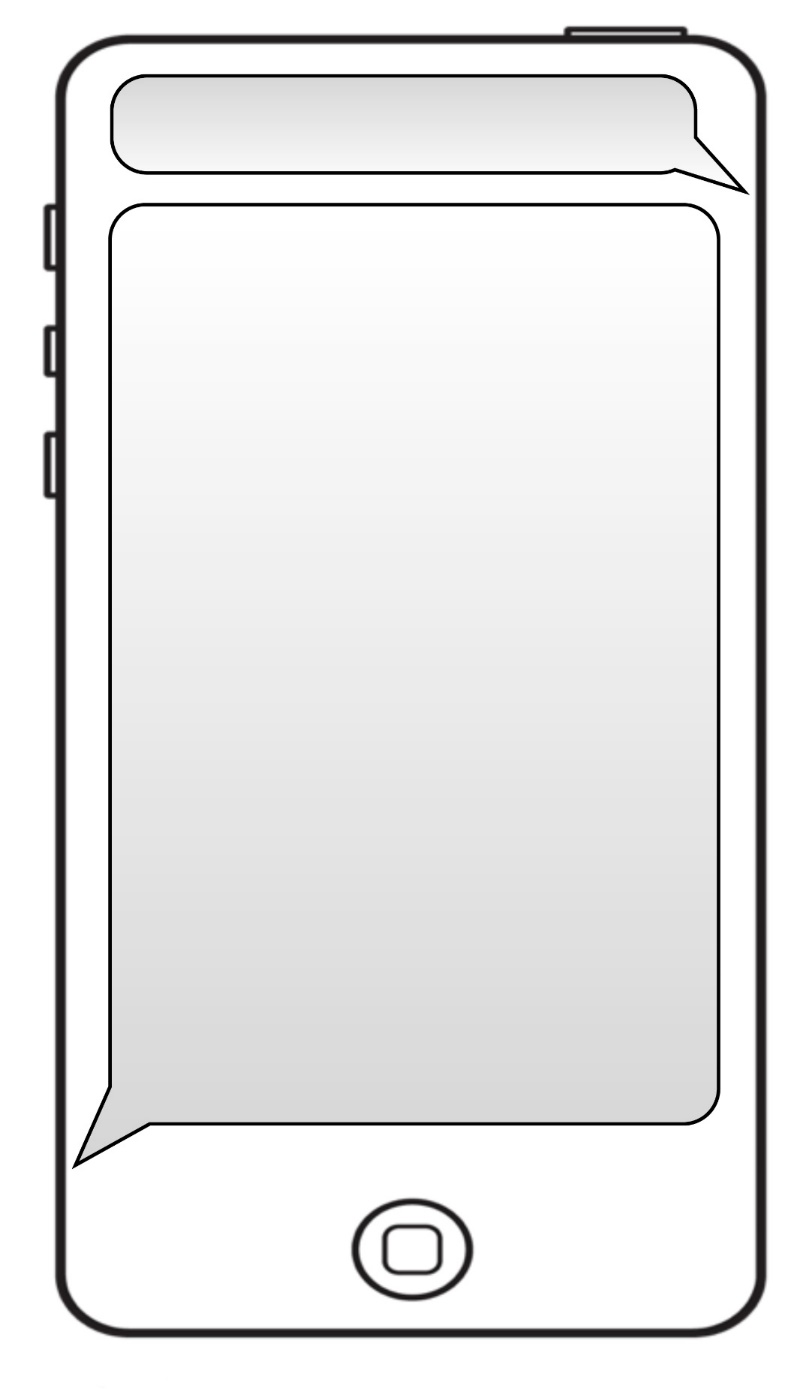 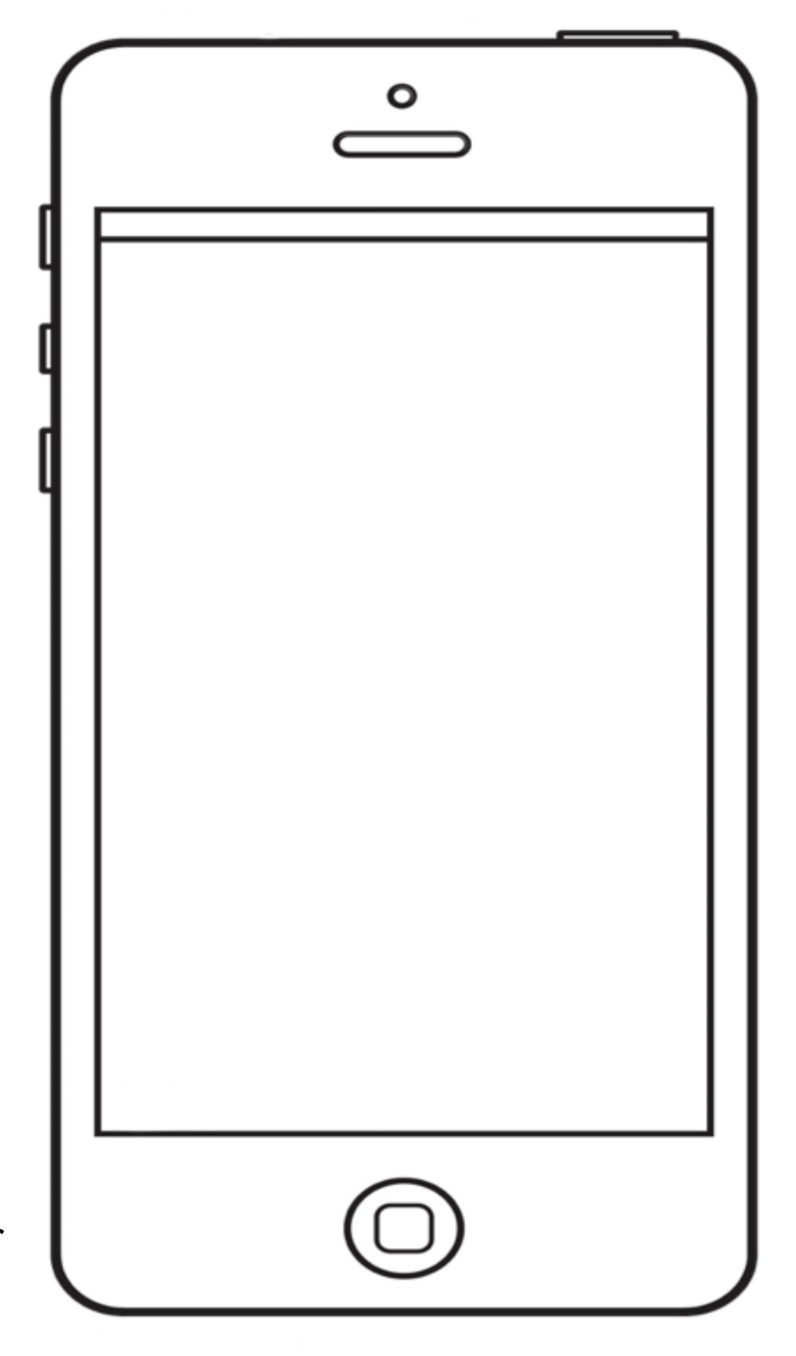 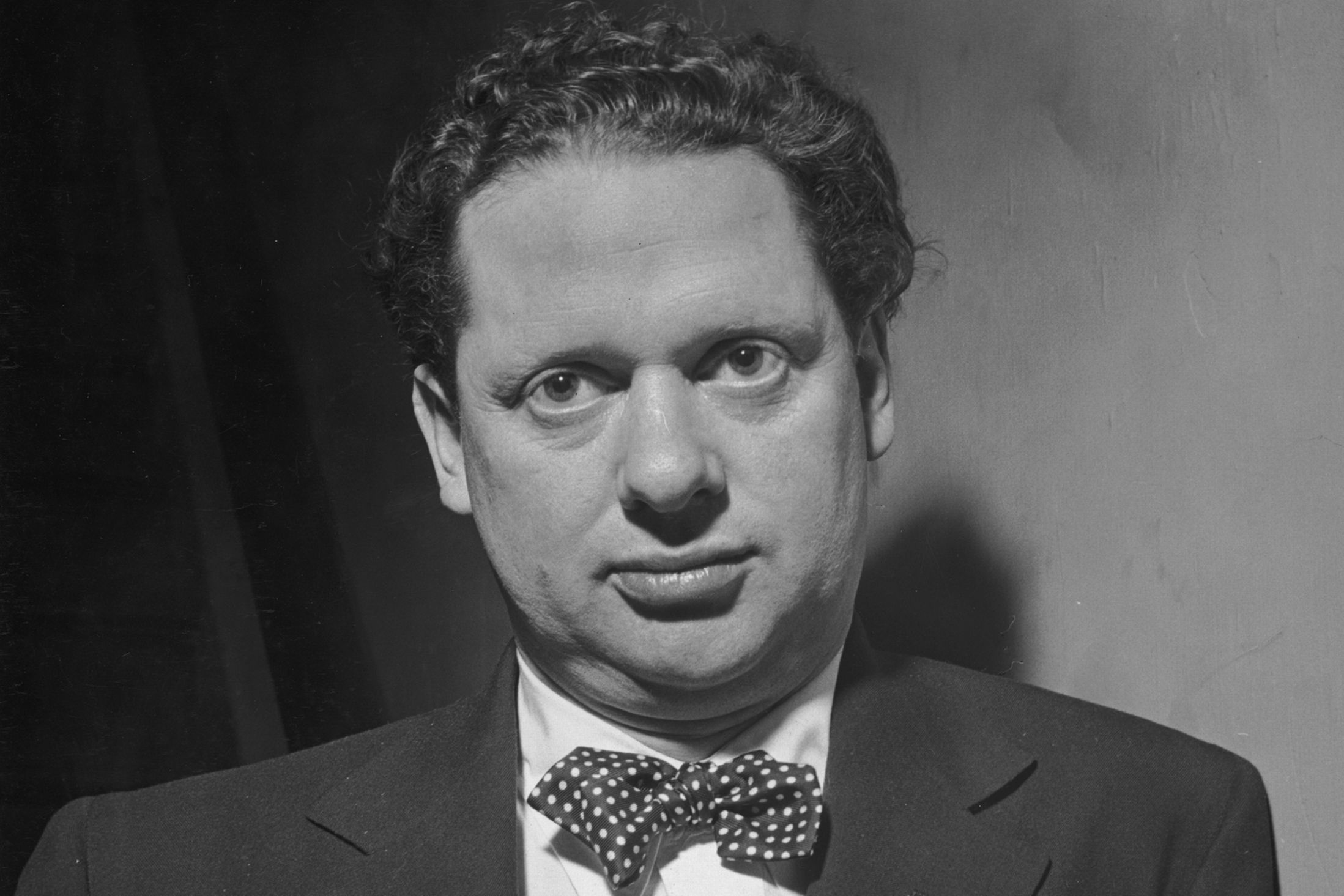 